입 사 지 원 서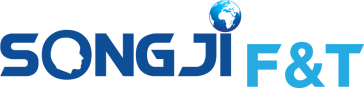 ♣ 학력사항♣ 경력사항♣ 가족관계♣ 개인능력♣ 수상내역♣ 기타사항자 기 소 개 서희망직종희망연봉필수 사진(최근 3개월 이내)한글성명영문성명필수 사진(최근 3개월 이내)생년월일결혼여부필수 사진(최근 3개월 이내)H . PE-Mail필수 사진(최근 3개월 이내)현주소재학기간학교명학교명전공졸업여부성적고등학교대학교대학원근무기간회사명담당업무연봉퇴사사유관 계성 명연 령학 력동거 여부외국어/자격증명 칭취득일PC활용능력※ 상, 중, 하 표기 바랍니다.※ 상, 중, 하 표기 바랍니다.외국어/자격증PC활용능력Word(상 / 중 / 하)외국어/자격증PC활용능력Power Point(상 / 중 / 하)외국어/자격증PC활용능력Excel(상 / 중 / 하)수상명칭시 기수상처기타취 미특 기혈액형종 교신체/건강상 특이사항병역구분군별계급병역기간면제사유해당자 필수 기재◈인적사항 및 성장과정◈장단점 및 대인관계◈경력사항◈지원동기 및 포부